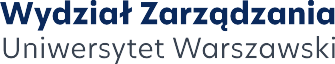 Welcome to the Faculty of Management of the University of Warsaw!The International Relations Office (IRO) at the Faculty of ManagementThe IRO is the central point of contact for all international students at the Faculty of Management. Our office staff will help you with immigration issues, orient you to the campus and facilitates your adaptation to life in Warsaw.  Contact information:Please don’t hesitate to contact us! We will do our best to give you any assistance you need!Team of the FoM IROINCOMING STUDENTSOUTGOING STUDENTSAcademic Departamental Coordinator of Exchange Programs  Agata Król, MA E-mail: akrol@wz.uw.edu.plTel.  +48 22 55 34 183Joanna Wachowska, MAE-mail: JWachowska@wz.uw.edu.pl Tel.  +48 22 55 34 109Prof. Katarzyna DziewanowskaE-mail: kdziewanowska@wz.uw.edu.pl Tel.  +48 22 55 34 183ADDRESS & OFFICE HOURS:Faculty of Management, UW, Służew Campus1/3 Szturmowa Street02-678 Warsaw, POLANDRoom C218 (building „C”, 2nd floor)Office hours: from Monday to Thursday, between 10am – 3pmHere you’ll find some directions how to reach our Faculty: How to reach usADDRESS & OFFICE HOURS:Faculty of Management, UW, Służew Campus1/3 Szturmowa Street02-678 Warsaw, POLANDRoom C218 (building „C”, 2nd floor)Office hours: from Monday to Thursday, between 10am – 3pmHere you’ll find some directions how to reach our Faculty: How to reach usADDRESS & OFFICE HOURS:Faculty of Management, UW, Służew Campus1/3 Szturmowa Street02-678 Warsaw, POLANDRoom C218 (building „C”, 2nd floor)Office hours: from Monday to Thursday, between 10am – 3pmHere you’ll find some directions how to reach our Faculty: How to reach usWEBSITES:Faculty o Management: https://wz.uw.edu.pl/student/dla-studenta/wymiana-zagraniczna/studenci-przyjezdzajacy/ University of Warsaw: http://en.uw.edu.pl/ WEBSITES:Faculty o Management: https://wz.uw.edu.pl/student/dla-studenta/wymiana-zagraniczna/studenci-przyjezdzajacy/ University of Warsaw: http://en.uw.edu.pl/ WEBSITES:Faculty o Management: https://wz.uw.edu.pl/student/dla-studenta/wymiana-zagraniczna/studenci-przyjezdzajacy/ University of Warsaw: http://en.uw.edu.pl/ 